Zrenjanin:  28.05.2019.Del. broj:    13 – 1373   OBAVEŠTENJE                                                O ZAKLJUČENOM UGOVORU1.Naručilac: OPŠTA BOLNICA “Đorđe Joanović” Zrenjanin, Dr Vase Savića broj 5, Zrenjanin               www.bolnica.org.rs2. Redni  broj nabavke:  3/20193. Predmet javne nabavke: dobra – Gel kartice sa inkorporiranim serumima, reagensi i materijal za serološku obradu krvi na automatskoj opremi za automatsko izvođenje imunohematoloških analiza na aparatu Slassic Plus GelStationmNaziv i oznaka  iz opšteg rečnika nabavke - Reagensi za određivanje krvne grupe -  336961004. Ugovorena vrednost:: 2.128.240,00 dinara bez PDV, odnosno 2.553.888,00 dinara sa PDVKriterijum za dodelu ugovora:  najniža ponuđena cenaBroj primljenih ponuda: 1                 Najviša i najniža ponuđena cena: 		     najviša ponuđena cena:  2.128.240,00 din. bez PDV-a   najniža ponuđena cena:  2.128.240,00 din. bez PDV-aNajviša i najniža ponuđena cena kod prihvatljivih ponuda:Najviša ponuđena cena: 2.128.240,00 din. bez PDV-a Najniža ponuđena cena: 2.128.240,00 din. bez PDV-aDatum donošenja Odluke o dodeli ugovora:  27.02.2019.godineDatum zaključenja ugovora:  20.03.2019..godineOsnovni podaci o dobavljaču: “DIAHEM GRAMIM” d.o.o. Beograd, Durmitorska 4, koga zastupa direktor dr Andrej GavrilovićŠifra delatnosti:	4690Matični broj:     	06701159PIB broj:            	100182573Tekući račun:		170-30019939000-48 UniCredit banka BeogradTel/fax:			011/2668-676Mail:			infosc@diahem.comPeriod važenja ugovora:  12 meseci								KOMISIJA ZA JN 3/2019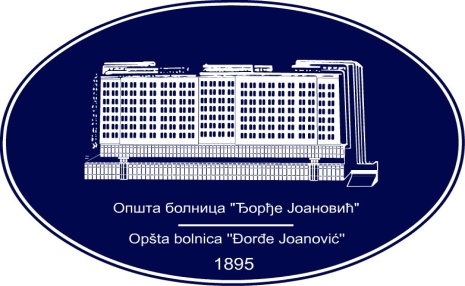 REPUBLIKA SRBIJA - AP VOJVODINAOPŠTA BOLNICA “Đorđe Joanović”Zrenjanin, ul. Dr Vase Savića br. 5Tel: (023) 536-930; centrala 513-200; lokal 3204Fax: (023) 564-104PIB 105539565    matični broj: 08887535Žiro račun kod Uprave za javna plaćanja 840-17661-10E-mail: bolnicazr@ptt.rs        www.bolnica.org.rs